Our Academy Thank you for taking an interest in our school. I hope that you find the information both informative and inspiring.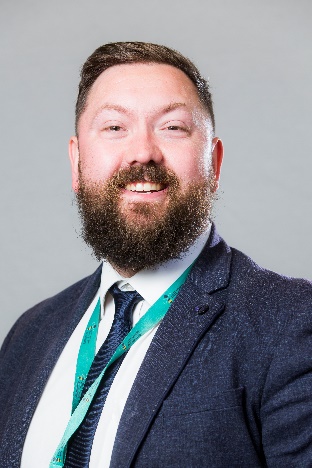 I am delighted to take on the role of Acting Headteacher. Our academy is a vibrant, diverse and welcoming community, which we want to be an outstanding place to learn but also work - where hearts and minds connect. The children of Hill View Academy and the whole Almondbury community deserve the absolute best and I will do everything in my power to deliver that. I want to help create a school, working closely with our amazing staff team and other community leaders, that your children are desperate to attend - a place they feel safe and happy, excited and enthralled. A school they can proudly call their own! I am passionate about giving children opportunities to succeed in not just the core subjects but more widely; drama, music, art and sport for example.Personal development will be at the heart of Hill View Academy; our broad and balanced curriculum is underpinned by the core values of the 4R’s: respect, responsibility, resilience and reflection. All children have the right to excel and I will always strive to provide every child with opportunities to fulfil their dreams and ambitions whilst striving to provide a caring and nurturing environment which values the uniqueness of each child. Through developing confidence and communication skills and being able to learn within our wider community, we aim to develop our children into confident, well-rounded individuals who have a belief that their voices and actions can contribute positively to modern society.  Best wishes,Ben Normington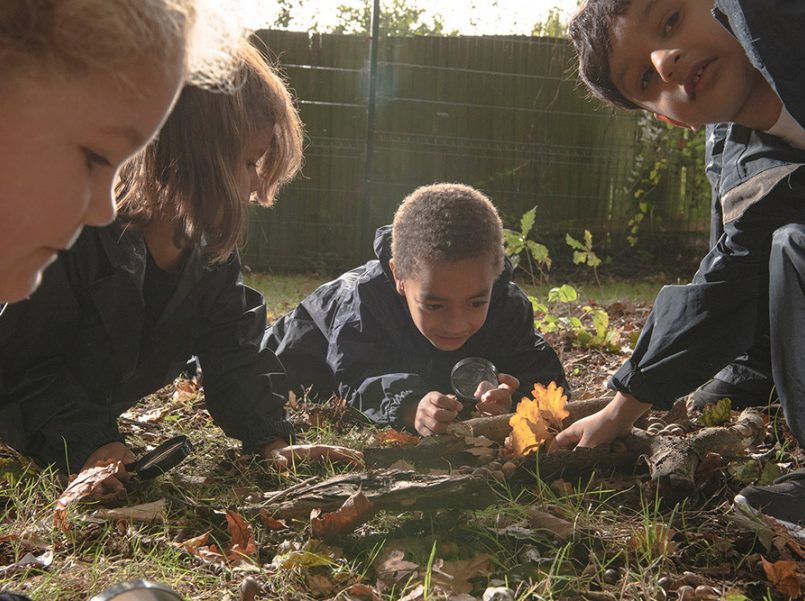 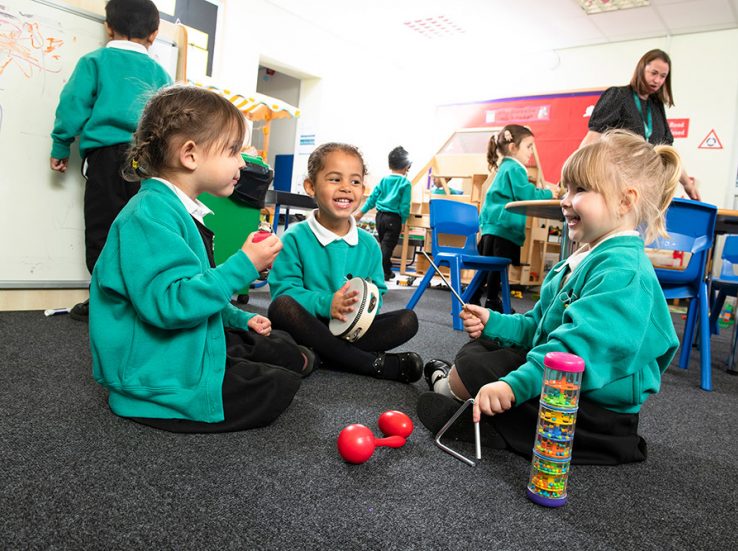 Job DescriptionPost:			Educational Teaching Assistant (Fixed Term)Salary:		Scale 2 | NJC 3 – 4 (£20,812 - £21,189 FTE) Contract Type: 	Fixed Term until 31st August 2023 Start Date:		Tuesday 3rd January 2023Core PurposeTo work under the guidance of Teaching/Senior Staff to implement and oversee agreed work programmes with individuals/groups, in or out of classroom.  This could include those requiring detailed and specialist knowledge in particular areas and will involve assisting the Teacher in the whole planning cycle and the management/preparation of resources.Key ObjectivesTeaching SupportTo undertake duties in accordance with school practices and procedures, ensuring the job holder actively upholds and promotes the philosophies of the school.To work under the guidance of the Class Teacher/Line Manager to plan and monitor pupils learning.  Ensuring the progress is clearly recorded in the relevant systems and relates to the learning objectives/goals for pupils.As appropriate to assist with the induction and mentoring of new staff within the remit of the role.Under the guidance of the Teacher provide one to one support to pupils or working with groups of pupils on pre-planned activities, to reinforce the Teacher’s approach.To assist where required in the planning of learning activities.Under the guidance of the Teacher, ensure equipment or materials are suitable for the learning activities.  Prepare materials and teaching aids where necessary.Under the guidance of the Teacher, work with individuals or groups of pupils in accessing school library and in the use of ICT and other relevant resources to support learning.To participate in and assist in supervision of educational visits, in conjunction with the Teacher/Line Manager.Promote good behaviour, dealing promptly with conflict and incidents in line with established policy and encourage pupils to take responsibility for their own behaviour.Pupil SupportProvide support and guidance on a one to one basis or to teams of pupils in their core skills and curriculum needs as per school policies/practices.To actively encourage the inclusion of all pupils to participate in the life and activities of the school and access the national curriculum to the best of their ability.To provide individual assistance or assistance within groups through implementing behaviour plans, Individual Education Plans and teaching strategies etc, to maximise their achievements.As required to deal with pupils who require physical restraint and intervention, using such methods as -TEACH, under the direction of the Headteacher.As required, to deal with the personal care and comfort and necessary minor medical treatments of pupils, i.e. toileting and intimate care issues (as per school guidance and direction).To contribute to plans, reviews and evaluations of pupils by writing reports on pupils’ progress and attendance at meetings.To provide lunchtime cover as required.As required by the school to assist under the direction of the School Nurse and/or Physiotherapist in medically related issues e.g.  Administer medication-dosage already drawn up by the Nurse, gastrostomy feeding and preparing to care for children requiring other medication administered and Physiotherapy treatment.Curriculum ActivitiesTo maintain stock of resources, ordering new replacements as agreed with colleagues, to support the work across the team in its delivery of service.To contribute in the presentation of pupils’ work and maintenance of display areas.To assist with the preparation and tidying of the classroom and upkeep of resources.To attend and contribute to duty related meetings as required.To assist in the planning and implementation of structured and agreed learning activities/teaching programmes.GeneralAs part of your wider duties and responsibilities you are required to promote and actively support the School’s responsibilities towards safeguarding.  Safeguarding is about keeping people safe and protecting people from harm, neglect, abuse and injury.  It is about creating safe places, being vigilant and doing something about any concerns you might have.  It isn’t just about the very old and the very young, it is about everyone who may be vulnerable. Carry out your duties with due regard to current and future School’s policies, procedures and relevant legislation.  These will be drawn to your attention in your appointment letter, your statement of particulars, induction, ongoing performance development and through School communications.The duties above are neither exclusive nor exhaustive and the post holder may be required by the Headteacher to carry out appropriate duties within the context of the job, skills and grade.Impact Education Multi Academy Trust is committed to safeguarding staff and students and expects all employees and volunteers to share this commitment. All posts are subject to an enhanced Disclosing and Barring Service DBS check. All interviews will include a question about Safeguarding and any anomalies identified in pre-recruitment checks will be discussed at interview. Person SpecificationImpact Education Multi Academy TrustA Department for Education (DFE) approved academy sponsor based in West Yorkshire.Founded in 2016, Impact Education Multi Academy Trust consist of seven academies including primary, secondary, all-through and alternative provision sectors across Calderdale and Kirklees.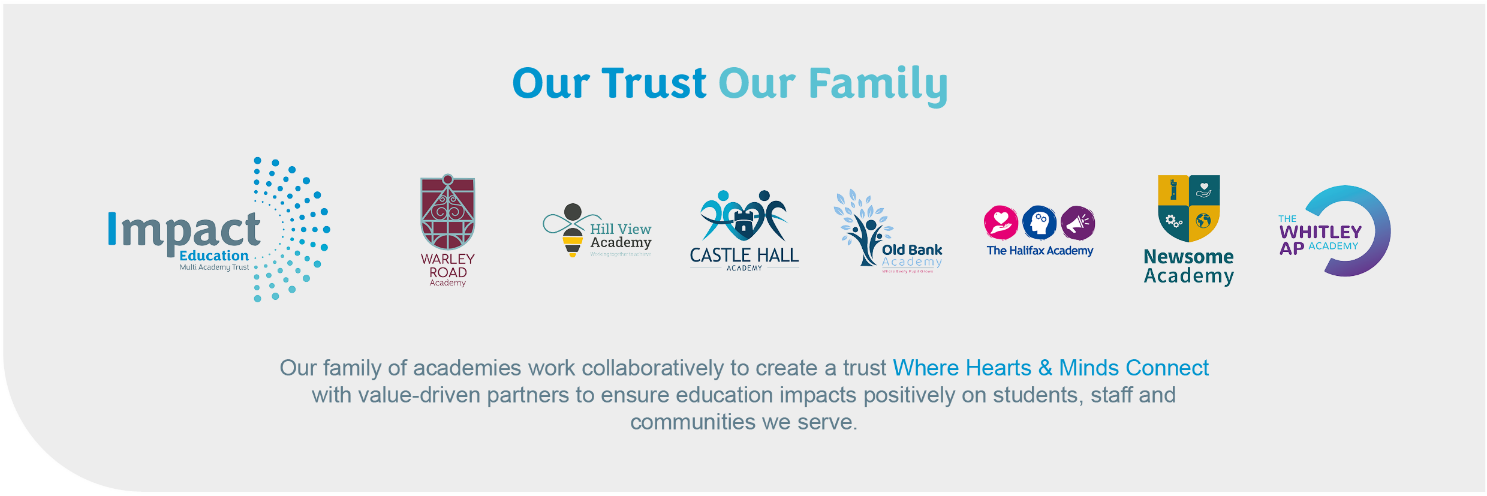 CEO MessageI am proud to welcome you to Impact Education Multi Academy Trust.  The Trust is on a mission to improve the life chances of children and young people and improve social mobility for the disadvantaged. Our vision is to be a Trust Where Hearts & Minds Connect; values-driven partners working collaboratively to ensure education impacts positively on students, families, communities and staff. Impact Academies are aligned to the Trust Mission, Vision and Aims. Our Academies have individual identities which reflect the diverse communities they serve. They have the autonomy to create, explore and learn from different practices and our Headteachers believe that leadership and personal accountability are founded on self-direction and reflection. We believe that collaborative leadership and strong partnership development can lead to a significant positive impact on the quality of education through sharing the best collective practice.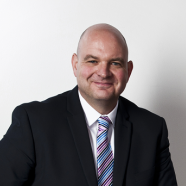 Our values of Heart, Mind and Connect underpin everything we do and our Core Principles and Aims articulate how we will live these out. Best Wishes,Mick Kay, Chief Executive Officer & Accounting OfficerBenefits of JoiningAll staff within our Trust will receive a planned induction to ensure that your career with us gets off to the best start possible. We recognise that your development is important and working for us will mean that you have fully funded access to a suite of 63 courses with Every e-learning including safeguarding and safer recruitment training modules. Our staff can also apply to take part in a range of external development programmes, including NPQs and other role-specific CPD is also actively supported e.g Finance qualifications.You will also have opportunities to develop your skills and knowledge by working across the Trust on school improvement workstreams.Staff wellbeing is important to us and colleagues new to the Trust will be automatically enrolled into our employee benefits platform ‘Smart Hive’, which gives access to a range of benefits:Car Benefit SchemeCycle to Work Scheme Employee Assistant Programme (Including LifeWorks health & wellbeing portal & AppFace-to-face or telephone counselling (also available for immediate family members)Online Cognitive Behaviour Therapy (CBT) (also available for immediate family members)Gym DiscountsMobile phone dealsRetail Discounts SchemeWestfield Health – voluntary Everyday Health Plan – e.g claim back optical and dental paymentsWe also provide an online HR Policy handbook so that you can easily look up information on areas such as Maternity/Paternity leave, Attendance procedures and requesting special leave.For further information about working for Impact Education MAT, please visit our website:www.i-mat.org.uk/working-for-us/How To ApplyTo apply, please visit https://hillviewacademy.co.uk/vacancies/ to download and complete the application form and self-disclosure form, returning these to the HR team at hr@i-mat.org.uk.AttributesRelevant CriteriaHow IdentifiedEssential / DesirableRelevant ExperienceExperience of working with children/young people in a school environment.Experience of assisting Class Teacher in delivering the curriculum.Application Form/ Selection ProcessApplication Form/ Selection ProcessEssentialDesirable  Education & Training Numeracy and Literacy skills to a level to assist pupils with their work.Level 2 Adult Numeracy and Level 2 Adult Literacy.NVQ 3 for Teaching Assistants or equivalent qualifications (eg. Level 3 Diploma in Supporting Teaching and Learning in Schools) or experience.Training in the relevant learning strategies e.g. Literacy.Application Form/ Selection ProcessApplication Form/Certificates Application Form/ CertificatesApplication Form/ Selection ProcessEssentialDesirable DesirableDesirable General KnowledgeUnderstanding of National Foundation Stage curriculum and other basic learning programmes/strategies.Understanding of Child Development and Learning.Understanding and commitment to the Schools Equality and Diversity Policy and how this relates to the duties of the job.Knowledge of the national curriculum applicable to the school.Selection ProcessSelection ProcessSelection ProcessApplication Form/ Selection ProcessEssentialEssential Essential Essential Skills & Abilities Effective use of ICT to support learning.Ability to assist the Teacher in planning class activities.Ability to communicate effectively with pupils and staff members.Ability to relate to children/young people from diverse/social backgrounds.Ability to work as a team member.Ability to work with children exhibiting behavioural difficultiesApplication Form/ Selection ProcessSelection ProcessApplication Form/ Selection ProcessSelection ProcessApplication Form/ Selection ProcessApplication Form/ Selection ProcessEssentialEssentialEssentialEssentialEssentialEssential Any Additional Factors Understanding of relevant policies/codes of practice and awareness of relevant legislation.Commitment to ongoing personal training and development.Willingness to undertake an enhanced Disclosure and Barring Service check.  Please note a conviction may not exclude candidates from employment but will be considered as part of the selection process. Selection ProcessSelection ProcessApplication Form/ Selection ProcessEssential EssentialEssential 